Положение «Об отделе архитектуры администрации муниципального образования «Ленский район»»Общие положения1.1. Отдел архитектуры администрации муниципального образования «Ленский район» (далее - Отдел) является структурным подразделением администрации муниципального образования «Ленский район» (далее – Администрация) обеспечивающим на территории Ленского района полномочия  в области архитектуры и градостроительной деятельности . 1.2. Отдел подотчетен и находится в непосредственном подчинении первого заместителя Главы администрации. 1.3. Отдел руководствуется в своей деятельности Конституцией Российской Федерации, Конституцией (Основным законом) Республики Саха (Якутия), федеральными и республиканскими законами, иными правовыми актами Российской Федерации и Республики Саха (Якутия), соглашениями о взаимодействии и сотрудничестве с органами государственной власти Республики Саха (Якутия), органами местного самоуправления, общественными объединениями и иными организациями, а также настоящим Положением  1.4. Свою деятельность Отдел осуществляет во взаимодействии с подразделениями Администрации, муниципальными образованиями, предприятиями и учреждениями, организациями различных форм собственности по вопросам выполняемых функций.1.5. Местонахождение Отдела: 678144, Республика Саха (Якутия), Ленский район, г. Ленск, ул. Ленина, 65, каб.404.2. Основные задачиОсновными задачами Отдела являются: 2.1. Обеспечение градостроительной политики на территории Ленского района в соответствии с Схемой территориального планирования муниципального образования «Ленский район», Генеральными планами развития и Правилами землепользования и застройки поселений, местными нормативами градостроительного проектирования, архитектурно-строительного проектирования, рациональной системы расселения, застройки, благоустройства городских и сельских поселений, развития их инженерной, транспортной и социальной инфраструктур, рационального природопользования в целях обеспечения благоприятных условий проживания населения.  2.2. Регулирование архитектурной и градостроительной деятельности на территории поселений в соответствии с полномочиями и межселенной территории.2.3. Осуществление мер по устойчивому развитию территории Ленского района в сфере рационального землепользования, осуществляемого методами градостроительства.2.4. Обеспечение документами территориального планирования, градостроительного зонирования, проектами планировок территорий и проектами межеваний, местными нормативами градостроительного проектирования территорий Ленского района в рамках своих полномочий. 2.5. Осуществление контроля за соблюдением требований технических регламентов, региональных и местных нормативов градостроительного проектирования. 2.6. Ведение информационной системы градостроительной деятельности Ленского района.2.7. Формирование архитектурно-художественного облика территории поселений в рамках своих полномочий. 2.8. Ведение Федеральной информационной адресной системы на межселенной территории Ленского района.3.Функции отделаВ соответствии с возложенными на него задачами отдел архитектуры администрации муниципального образования «Ленский район» осуществляет следующие функции: 3.1. Подготавливает, проводит публичные слушания и предоставляет для утверждения Районного Совета депутатов Схему территориального планирования МО «Ленский район», Генеральные планы, Правила землепользования и застройки сельских поселений, а также подготавливает предложения о внесении изменений в Генеральные планы и в Правила землепользования и застройки. 3.2. Подготавливает, согласовывает, проводит публичные слушания и представляет на утверждение Главе МО «Ленский район» проекты планировки территорий и проекты межевания территорий. 3.3. Участвует и организует работу Комиссии по подготовке проектов внесения изменений и дополнений в СТП МО «Ленский район», генеральные планы, Правила землепользования и застройки сельских поселений и межселенной территории.3.4. Участвует в разработке и реализации градостроительных разделов местных целевых программ и программ социально-экономического развития муниципального образования Ленского района.3.5. Согласовывает проект границ населенных пунктов муниципального образования «Ленский район», проекты границ смежных других территорий, прилегающих к ним.3.6. Согласовывает работы по выносу в натуру границ населенных пунктов муниципального образования «Ленский район». 3.7. Организует реализацию градостроительной документации, разработанной, согласованной, утвержденной в установленном законом порядке.3.8. Участвует в разработке местных нормативов градостроительного проектирования, ведет информационную систему обеспечения градостроительной деятельности, осуществляемой на территории муниципального образования «Ленский район». 3.9. По письменному запросу, в установленном законом порядке, предоставляет заинтересованным организациям материалы градостроительной документации и банков данных для проектирования. 3.10. Рассматривает и согласовывает проектно-сметную документацию в части выполнения требований градостроительных планов земельного участка, соблюдения технических условий и требований, требований к архитектурному решению, благоустройству, отделке, декоративно-художественному оформлению и озеленению.3.11. Участвует в работе по формированию земельных участков для проектирования и строительства объектов, подготавливает предложения о реконструкции существующей застройки и их благоустройства в соответствии с градостроительной документацией, оформляет градостроительные обоснования, необходимые графические материалы.3.12. В случаях, предусмотренных федеральными законами, участвует в судебных заседаниях по вопросам градостроительной деятельности, готовит заключения по запросам судов. 3.13. Ведет дежурный план. 3.14. Подготавливает и выдает акты освидетельствования проведения основных работ по строительству объекта индивидуального жилищного строительства (по материнскому капиталу).3.15. Проводит осмотр, подготавливает акт осмотра зданий, сооружений находящихся на территории поселений муниципального образования в том числе по переданным полномочиям, в целях оценки их технического состояния и надлежащего технического обслуживания в соответствии с требованиями технических регламентов к конструктивным и другим характеристикам надежности и безопасности объектов, требованиям ПСД,  3.16. Подготавливает схемы расположения земельного участка в соответствии с градостроительной документацией.3.17. Ведет Федеральную информационную адресную систему на межселенной территории. 3.18. Предоставляет муниципальные услуги: 3.18.1. Подготовка и выдача градостроительных планов земельных участков, расположенных на межселенной территории и на территории поселений муниципального образования «Ленский район» в том числе по переданным полномочиям. 3.18.2. Предоставление разрешения на строительство (за исключением случаев, предусмотренных Градостроительным кодексом Российской Федерации, иными федеральными законами). 3.18.3. Предоставление разрешения на ввод объекта в эксплуатацию.3.18.4. Подготавливает и выдает документы о согласовании переустройства и (или) перепланировки жилых помещений.  3.18.5. Принятие документов, а также выдача разрешений о переводе или об отказе в переводе жилого помещения в нежилое или нежилого помещения в жилое помещение. 3.18.6. Присвоение адресов объектам недвижимости, расположенным на межселенной территории муниципального образования «Ленский район».3.18.7. Участвует в работе Комиссий. 3.18.8. Выдает разрешения на проведение земляных работ на межселенной территории и на территории поселений муниципального образования «Ленский район» в том числе по переданным полномочиям.3.18.9. Предоставляет информацию из информационной системы обеспечения градостроительной деятельности муниципального района.3.18.10. Предоставляет разрешение на отклонение от предельных параметров разрешенного строительства на межселенной территории и на территории поселений муниципального образования «Ленский район» в том числе по переданным полномочиям.3.18.11. Предоставляет разрешения на условно разрешенный вид использования земельного участка или объекта капитального строительства.3.18.12. Проводит проверку соответствия указанных в уведомлении о планируемом строительстве параметров объекта индивидуального жилищного строительства или садового дома предельным параметрам разрешенного строительства, реконструкции объектов капитального строительства, установленным правилами землепользования и застройки, документацией по планировке территории, и обязательным требованиям к параметрам объектов капитального строительства и подготавливает уведомление о соответствии (или несоответствии).3.18.13.  Проводит проверку соответствия указанных в уведомление об окончании строительства или реконструкции объекта индивидуального жилищного строительства или садового дома действующим на дату поступления уведомления о планируемом строительстве предельным параметрам разрешенного строительства, реконструкции объектов капитального строительства, установленным правилами землепользования и застройки, документацией по планировке территории, и обязательным требованиям к параметрам объектов капитального строительства и подготавливает уведомление о соответствии (или несоответствии).4. Права и обязанности отделаДля выполнения возложенных на него задач Отдел имеет право:4.1. Подготавливать в пределах своей компетенции проекты постановлений, распоряжений, инструкции и иные документы по вопросам архитектуры и градостроительства, принимать совместные акты с другими структурами.4.2. Запрашивать и получать от структурных подразделений администрации муниципального образования «Ленский район», муниципальных образований поселений, муниципальных предприятий, учреждений информацию, необходимую для исполнения своих функций.4.3. Отказывать в выдаче разрешения на ввод объекта в эксплуатацию объектов строительства при выявлении случаев нарушения утвержденной градостроительной и проектно-сметной документацией, норм и правил производства работ.4.4. Отклонять от согласования проектно-сметную документацию, выполненную с нарушением норм и правил проектирования, требований архитектурно-планировочных заданий.4.5. Представлять в органах государственной власти, судах интересы органов местного самоуправления по вопросам своей компетенции.Отдел архитектуры администрации обязан: 4.6. Осуществлять свою работу на основе текущих и перспективных планов работы администрации муниципального образования «Ленский район».4.7. Повышать профессиональный уровень специалистов отдела.4.8. Качественно и в срок выполнять возложенные на отдел функции. 4.9. Соблюдать ограничения и запреты, связанные с исполнением муниципальной службы, предусмотренные Федеральным и областным законодательством о муниципальной службе, а также Уставом администрации муниципального образования «Ленский район». 4.10. Представлять представителю нанимателя (работодателю) сведения о своих доходах, об имуществе и обязательствах имущественного характера, а также сведения о доходах, об имуществе и обязательствах имущественного характера своих супруги (супруга) и несовершеннолетних детей, представлять сведения о своих расходах, а также о расходах своих супруги (супруга) и несовершеннолетних детей в порядке и по форме, которые установлены для представления сведений о доходах, расходах, об имуществе и обязательствах имущественного характера в срок до 30 апреля текущего года.5. Организация деятельности и структура отдела5.1. Структуру и штат Отдела утверждает Глава муниципального образования «Ленский район».5.2. В состав Отдела входят: начальник Отдела (муниципальная служба), 2 ведущих специалиста (не муниципальная служба). 5.3. Непосредственное руководство Отделом осуществляет начальник, который организует работу Отдела, направляет работу специалистов, распределяет обязанности между ними с целью обеспечения выполнения стоящих перед Отделом задач. 6. Внесение изменений в положение, реорганизация отдела6.1. Внесение изменений в настоящее Положение, реорганизация отдела производится по постановлению главы администрации муниципального образования «Ленский район» в соответствии с действующим законодательством Российской Федерации и Республики Саха (Якутия).Муниципальное образование«ЛЕНСКИЙ РАЙОН»Республики Саха (Якутия)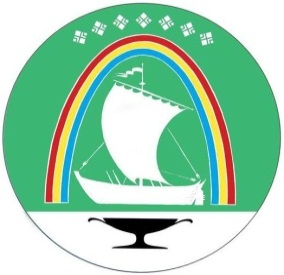 Саха Республикатын«ЛЕНСКЭЙ ОРОЙУОН» муниципальнайтэриллиитэРАСПОРЯЖЕНИЕДьаhалг.ЛенскЛенскэй кот «21» ___мая_____2019 года№ ___01-04-816/9________от «21» ___мая_____2019 года№ ___01-04-816/9________Об утверждении Положения «Об отделе архитектуры администрации муниципального образования «Ленский район»»В соответствии с Градостроительным кодексом Российской Федерации от 29.12.2004 N 190-ФЗ, Федеральным законом от 06.10.2003 N 131-ФЗ "Об общих принципах организации местного самоуправления в Российской Федерации",  Решением Районного Совета депутатов МО «Ленский район» от 17.08.2018г. № 7-6:Утвердить Положение «Об отделе архитектуры администрации муниципального образования «Ленский район»» согласно приложению к настоящему распоряжению.Настоящее распоряжение вступает в силу с момента подписания.Главному специалисту общего отдела (Иванская Е.С.) разместить Положение на официальном сайте МО «Ленский район».Контроль исполнения настоящего распоряжения оставляю за собой.Приложениек распоряжению главыот  «____»  __________  2019г.
№   _______________________